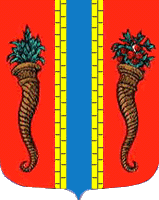  Администрация муниципального образования Новоладожское городское поселениеВолховского муниципального районаЛенинградской областиПОСТАНОВЛЕНИЕ  « 30 »  мая  2016  года                                                                                                         № 321О  внесении   изменений  в   постановление  администрацииНоволадожского городского поселения №140 от 11.03.2016 г.«Об утверждении  схемы размещения нестационарных торговых    объектов,  расположенных   на  земельных участках,  в   зданиях,  строениях   и   сооружениях, находящихся в государственной  и муниципальной собственности, на территории  МО Новоладожское городское  поселение  в  новой  редакции».	В целях реализации на территории МО Новоладожское городское поселение  Федерального закона Российской Федерации от 28 декабря . №381–ФЗ «Об основах государственного регулирования торговой деятельности в Российской Федерации», подпункта 10 пункта 1 статьи 14 Федерального закона от 06.10.2003 г.  №131–ФЗ «Об общих принципах организации местного самоуправления в Российской Федерации», в соответствии с Приказом Комитета по развитию малого, среднего бизнеса и потребительского рынка Ленинградской области  от 28.09.2011 г. №24,  Протоколом Координационного совета по размещению нестационарных торговых объектов на территории муниципального образования Новоладожское городское поселение Волховского муниципального района Ленинградской области от 10.05.2016 года  №05, администрация Новоладожского городского поселения                                                 ПОСТАНОВЛЯЕТ:        1. Внести изменение в приложение №1 постановления администрации Новоладожского городского поселения № 140 от 11 марта 2016 года «Об утверждении схемы размещения нестационарных торговых объектов, расположенных на земельных участках, в зданиях, строениях и сооружениях, находящихся в государственной и муниципальной собственности, на территории МО Новоладожское городское поселение в новой редакции», дополнив пунктом 14 следующего содержания:        1.1. «пункт №14 – земельный участок площадью 24,0 кв.м. по адресу: город   Новая Ладога, улица Суворова, ориентир: д.2б,  вид нестационарного объекта – сезонный нестационарный торговый объект, ассортимент реализуемой продукции – продовольственные товары, принадлежность хозяйствующего субъекта, которому планируется к передаче земельный участок – субъект малого предпринимательства.	2. Приложение №5 (графическое изображение территории) постановления администрации Новоладожского городского поселения № 140 от 11 марта 2016 года «Об утверждении схемы размещения нестационарных торговых объектов, расположенных на земельных участках, в зданиях, строениях и сооружениях, находящихся в государственной и муниципальной собственности, на территории МО Новоладожское городское поселение в новой редакции» изложить в редакции согласно Приложению №1 к настоящему постановлению на 2 листах.	  3. Настоящее постановление вступает в силу с момента его официального опубликования в средствах массовой информации и подлежит размещению  на официальном сайте МО Новоладожское городское поселение www.new-ladoga-adm.ru в сети «Интернет».      	  4.  Контроль исполнения настоящего постановления оставляю за собой.                     Глава администрации                                                            О.С. Баранова            Алешина Ксения Юрьевна 30-265                                                                                                Приложение  к постановлению администрации Новоладожского городского поселенияот  11 марта  2016 года   № 140                                                                                                                                                                                             Приложение №1ПЕРЕЧЕНЬ земельных участков, находящихся в государственной и муниципальной собственности, для размещения на них нестационарных торговых объектов, расположенных на территории муниципального образования Новоладожское городское поселение Волховского муниципального района Ленинградской области№п/пАдресземельного участка,Площадь земельно-го участка,(кв.м)Кадастровый номер земельного участка(при наличии)Наименование  хозяйствующего   субъекта, с которым заключен договор на право пользования земельным участком (его частью), (если участок свободен, ставится прочерк)Реквизиты договора на право пользования земельным участком (его частью) (№ дата, срок договора) (если участок свободен, ставится прочерк)Вид нестационар-ного объекта размещенного на земельном участке (его части) (павильон, киоск, аптечный киоск, палатка, торговый автомат, передвижной объект торговли), (если участок свободен, указывается предполагаемый вид объекта)Ассортимент реализуемой продукции (продовольственные, непродовольственные товары, смешанный ассортимент) (если участок свободен, указывается предполагаемый ассортимент)Принадлежность хозяйствующего субъекта, которому уже передан или планируется к передаче земельный участок (его часть), к категории субъектов малого или среднего предпринимательства (да/нет)1234567                 891.город Новая Ладога, микрорайон «А», д. 15.115,047:11:0101045:17ООО «Ивушка»№ 36 от 09.09.2013 г. срок до -30.09.2018 г.павильон продовольственные                       товарыда2.город Новая Ладога, переулок Озёрный, 30а.90,0___павильонпродовольственные товарыда3.город Новая Ладога, микрорайон «В», у д. 2.24,047:11:0101049:70киоскпечатная продукцияда1234567                 894.город Новая Ладога, пр. Карла Маркса, у д. 27.17,047:11:0101046:57киоскпечатная продукцияда  5.город Новая Ладога,ул. Суворова, 2б57,047:11:0101049:69ИП Рыдзевский Александр Валерьевич№ 34 от 26.10.2012 г.срок  до -31.10.2017 г.павильон(автобусная остановка с торговой точкой)продовольственные товарыда6.город Новая Ладога, микрорайон «В», д. 25а.91,047:11:0101049:48Федоренко Елена Евгеньевна№ 01 от21.01.2013 г.павильонпродовольственные товарынет7.город Новая Ладога, ул. Северная, у д. 21.68,047:11:0101010:47ИП Мосунова Ирина Викторовна№ 78 от 15.09.2004 г.срок до -01.10.2019 г.павильонпродовольственные товарыда8.город Новая Ладога, микрорайон «В», у д. 2.520,0нетуниверсальная ярмарка        смешанный          ассортимент9.город Новая Ладога, наб. Ладожской Флотилии, у д. 26а.4894,0нетуниверсальная ярмарка выходного днясмешанный ассортимент10.город Новая Ладога, ул. М. Горького, д. 2142,047:11:0101027:25Шашков Роман Николаевич№ 54 от 12.09.2011 г.срок до –31.08.2016 г.павильоннепродовольствен-ные товарыда11.город Новая Ладога,ул. М. Горького, ориентир:  д.1640,0нетпавильонпродовольственные товарыда12.город Новая Ладога, пр. Карла Маркса, ориентир: д. 17 20,0нетпередвижной объект торговли (автоприцеп
для реализации пищевых жидкостей)продовольственные товары1234567                 8913.город Новая Ладога, ул. Пролетарский канал, ориентир: д. 4315,0нет передвижной объект торговлипродовольственные товарыда14.город Новая Ладога,ул. Суворова, ориентир: д.2б24,0нетсезонный нестационарный торговый объектпродовольственные товарыда